БЮЛЛЕТЕНЬ ТЕХНИЧЕСКОГО ОБСЛУЖИВАНИЯпереиздание №57/2006 14 декабря 2007[Страница HTML, доступная для печати] 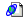 [Страница HTML, доступная для печати] Это переиздание заменяет все предыдущие варианты. Пожалуйста, уничтожьте все предыдущие издания. Обращайтесь только к электронной версии этого бюллетеня в FordEtis. Откорректированы сведения в рубриках <Модель> и Инструкции по обслуживанию.Сервисная информацияОписание работыОбычная работа Приложения по обращению с централизованной настройкой конфигурации автомобиля (Central Car Configuration Manipulation Application (CCCMA)) заключается в следующем:• Приложение берет данные из обоих модулей (GEM/CEM & IC).• Затем эти данные можно просмотреть и/или изменить.• После завершения работы с данными (изменения или просмотра) есть возможность загрузить их обратно в автомобиль.• После помещения данных обратно в автомобиль приложение будет автоматически обновлять резервную информацию, которая хранится в щитке приборов, а также выполнять программирование модуля GEM/CEM, который является главным модулем.Описание главных опцийИЗВЛЕЧЕНИЕ - Это следует выполнять первым. Извлеките данные по конфигурации из автомобиля.ПРОСМОТР - Просмотр данных по конфигурации без возможности загрузки в автомобиль. Используется для просмотра, чтобы оценить, какие значения были конфигурированы для конкретного параметра. Запросы клиента не будут показываться на этом экране.ИЗМЕНЕНИЕ - Изменение данных, которые были извлечены из автомобиля. Показаны опции Запроса клиента, доступные для изменения.Извлечение оригинальных заводских данных по конфигурации на момент изготовления (As-Built) (Retrieve original Factory configuration data, As-Built) - используются исходные данные по конфигурации, применяемые на заводе на момент сборки автомобиля. Для загрузки этого файла используется FordEtis.Программирование GEM/CEM с использованием резервной информации - Использование резервных данных для настройки конфигурации нового GEM/CEM в том случае, если рабочие данные утрачены.Доступ к приложению возможен после выполнения идентификации автомобиля или путем восстановления из ранее сохраненного сеанса.Инструкции по обслуживаниюРуководство по использованию CCCMA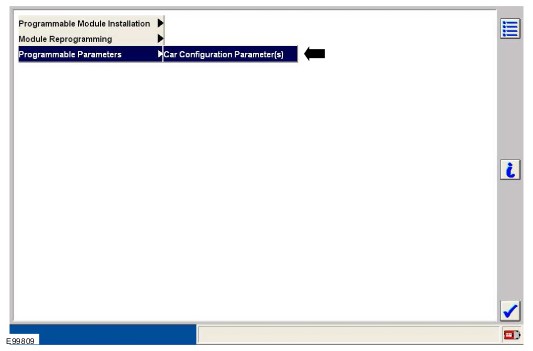 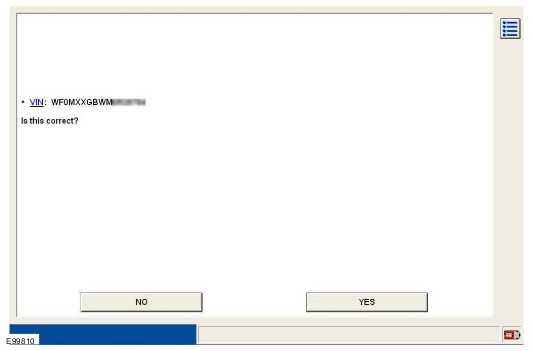 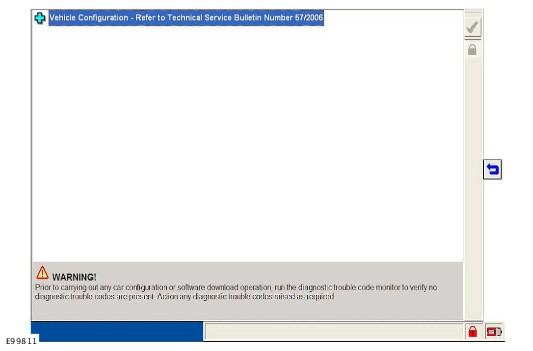 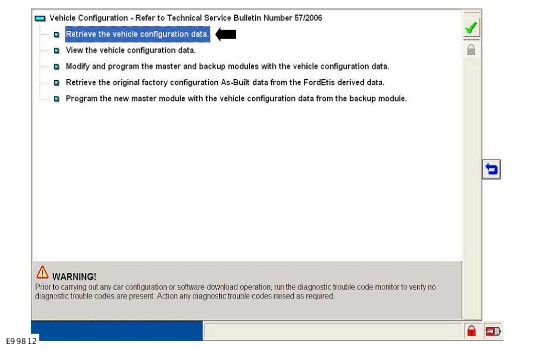 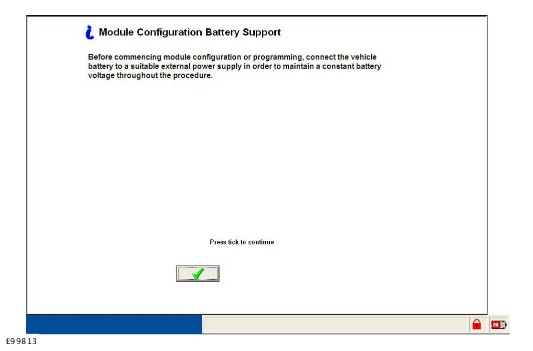 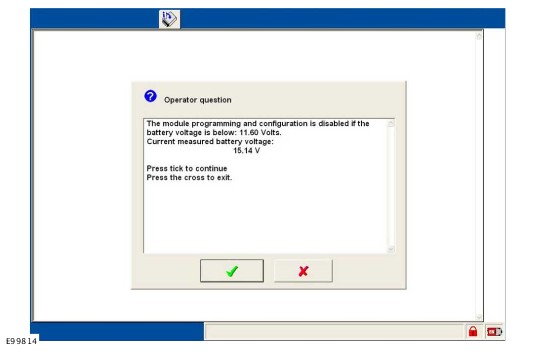 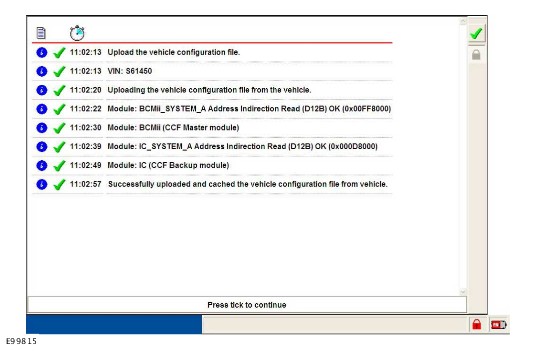 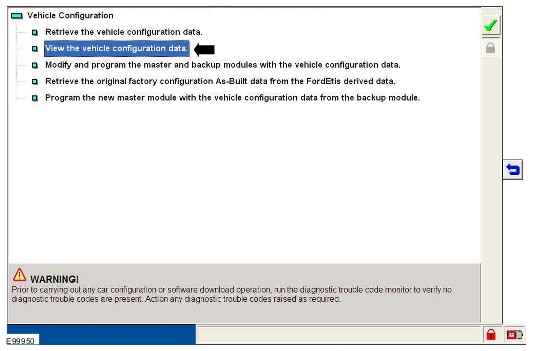 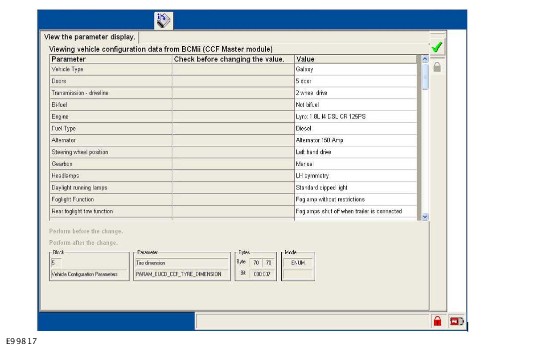 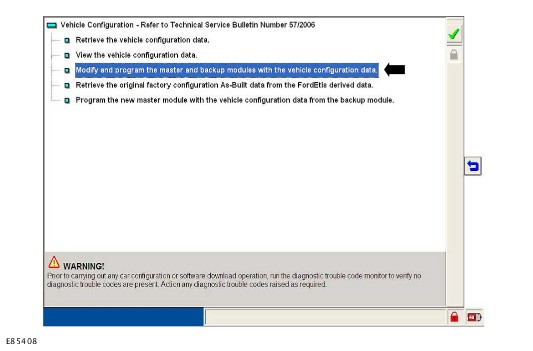 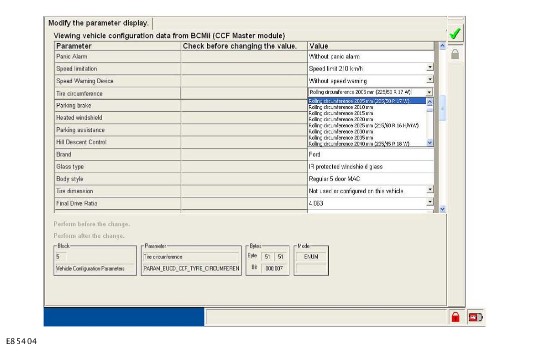 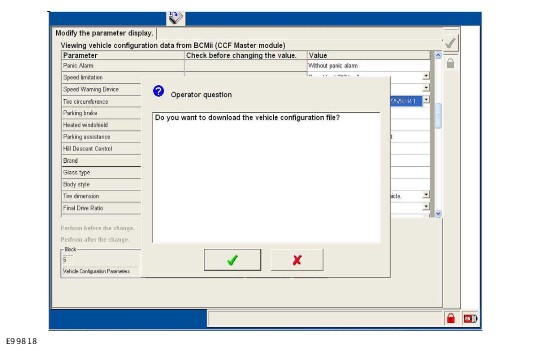 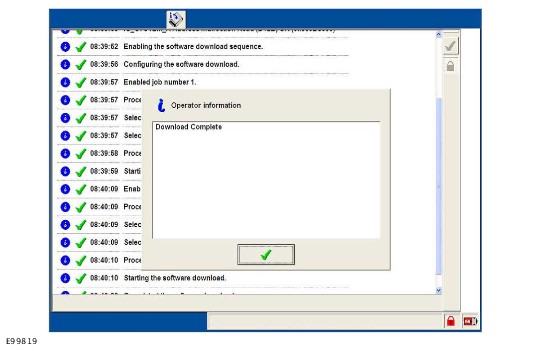 Извлечение данных по изготовлению (As-built Data) для CCC из Ford Etis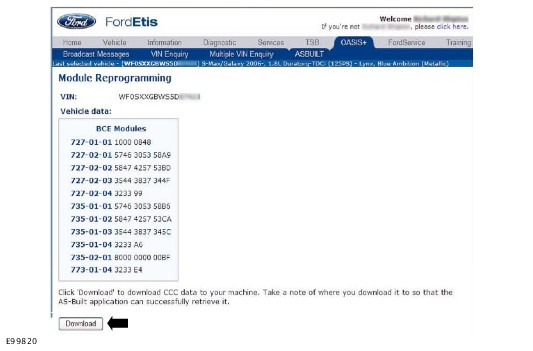 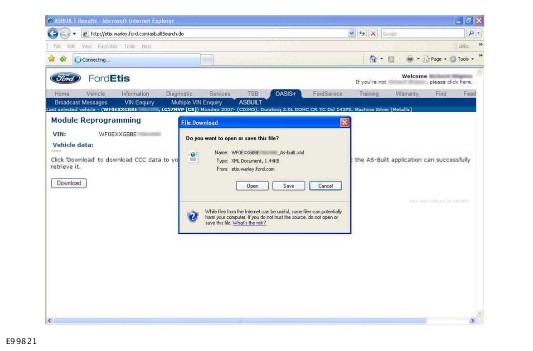 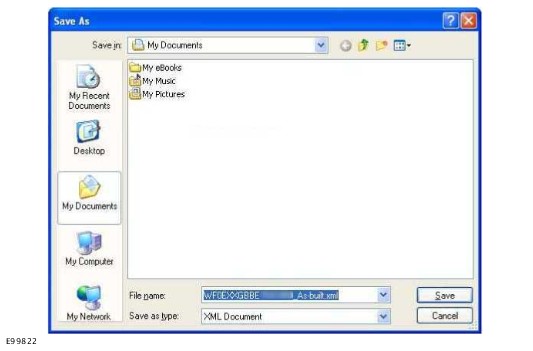 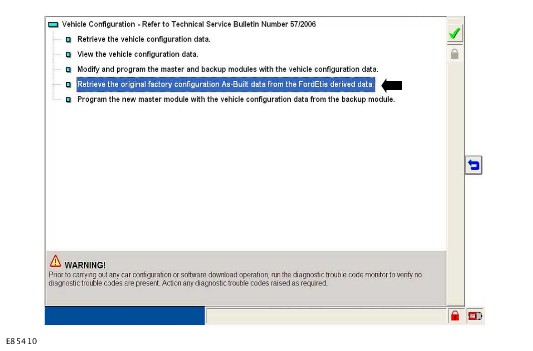 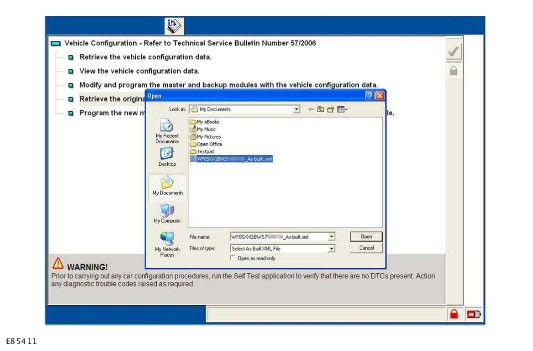 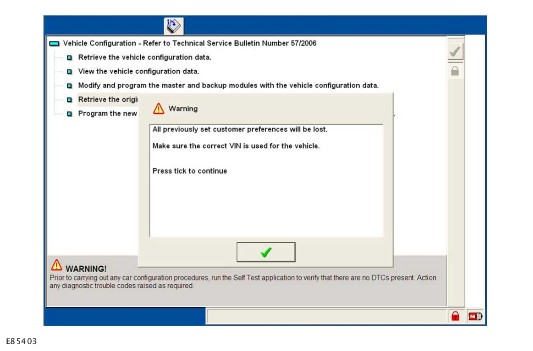 Программирование нового главного модуля…из резервного модуля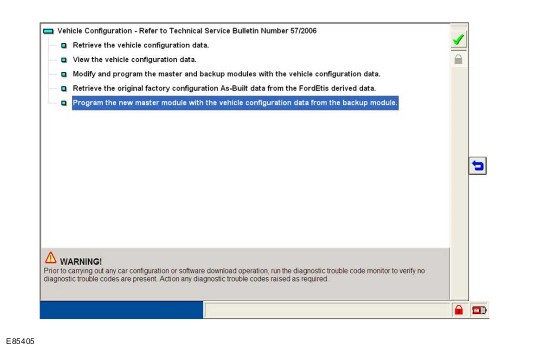 Это переиздание заменяет все предыдущие варианты. Пожалуйста, уничтожьте все предыдущие издания. Обращайтесь только к электронной версии этого бюллетеня в FordEtis. Откорректированы сведения в рубриках <Модель> и Инструкции по обслуживанию.Сервисная информацияОписание работыОбычная работа Приложения по обращению с централизованной настройкой конфигурации автомобиля (Central Car Configuration Manipulation Application (CCCMA)) заключается в следующем:• Приложение берет данные из обоих модулей (GEM/CEM & IC).• Затем эти данные можно просмотреть и/или изменить.• После завершения работы с данными (изменения или просмотра) есть возможность загрузить их обратно в автомобиль.• После помещения данных обратно в автомобиль приложение будет автоматически обновлять резервную информацию, которая хранится в щитке приборов, а также выполнять программирование модуля GEM/CEM, который является главным модулем.Описание главных опцийИЗВЛЕЧЕНИЕ - Это следует выполнять первым. Извлеките данные по конфигурации из автомобиля.ПРОСМОТР - Просмотр данных по конфигурации без возможности загрузки в автомобиль. Используется для просмотра, чтобы оценить, какие значения были конфигурированы для конкретного параметра. Запросы клиента не будут показываться на этом экране.ИЗМЕНЕНИЕ - Изменение данных, которые были извлечены из автомобиля. Показаны опции Запроса клиента, доступные для изменения.Извлечение оригинальных заводских данных по конфигурации на момент изготовления (As-Built) (Retrieve original Factory configuration data, As-Built) - используются исходные данные по конфигурации, применяемые на заводе на момент сборки автомобиля. Для загрузки этого файла используется FordEtis.Программирование GEM/CEM с использованием резервной информации - Использование резервных данных для настройки конфигурации нового GEM/CEM в том случае, если рабочие данные утрачены.Доступ к приложению возможен после выполнения идентификации автомобиля или путем восстановления из ранее сохраненного сеанса.Инструкции по обслуживаниюРуководство по использованию CCCMAИзвлечение данных по изготовлению (As-built Data) для CCC из Ford EtisПрограммирование нового главного модуля…из резервного модуля